INDICAÇÃO Nº 8013/2017Indica ao Poder Executivo Municipal que efetue serviços de revitalização de sinalização de solo em rua do Jardim Sartori.Excelentíssimo Senhor Prefeito Municipal, Nos termos do Art. 108 do Regimento Interno desta Casa de Leis, dirijo-me a Vossa Excelência para sugerir que, por intermédio do Setor competente, efetue serviços de revitalização de sinalização de solo, na rua Costa Rica com a rua Equador no Jardim Sartori.Justificativa:Foram efetuados serviços de recapeamento e a sinalização de solo (PARE), que não mais aparece, moradores pedem a repintura, garantindo assim, a segurança de pedestres e motoristas.Plenário “Dr. Tancredo Neves”, em 18 de outubro de 2.017.Gustavo Bagnoli-vereador-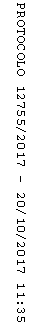 